Зарегистрировано в Минюсте России 5 мая 2012 г. N 24082МИНИСТЕРСТВО ЗДРАВООХРАНЕНИЯ И СОЦИАЛЬНОГО РАЗВИТИЯРОССИЙСКОЙ ФЕДЕРАЦИИПРИКАЗот 23 апреля 2012 г. N 390нОБ УТВЕРЖДЕНИИ ПЕРЕЧНЯОПРЕДЕЛЕННЫХ ВИДОВ МЕДИЦИНСКИХ ВМЕШАТЕЛЬСТВ,НА КОТОРЫЕ ГРАЖДАНЕ ДАЮТ ИНФОРМИРОВАННОЕ ДОБРОВОЛЬНОЕСОГЛАСИЕ ПРИ ВЫБОРЕ ВРАЧА И МЕДИЦИНСКОЙ ОРГАНИЗАЦИИДЛЯ ПОЛУЧЕНИЯ ПЕРВИЧНОЙ МЕДИКО-САНИТАРНОЙ ПОМОЩИВ соответствии со статьей 20 Федерального закона от 21 ноября 2011 г. N 323-ФЗ "Об основах охраны здоровья граждан в Российской Федерации" (Собрание законодательства Российской Федерации, 2011, N 48, ст. 6724) приказываю:Утвердить Перечень определенных видов медицинских вмешательств, на которые граждане дают информированное добровольное согласие при выборе врача и медицинской организации для получения первичной медико-санитарной помощи, согласно приложению.МинистрТ.А.ГОЛИКОВАПриложениек приказу Министерстваздравоохранения и социальногоразвития Российской Федерацииот 23 апреля 2012 г. N 390нПЕРЕЧЕНЬОПРЕДЕЛЕННЫХ ВИДОВ МЕДИЦИНСКИХ ВМЕШАТЕЛЬСТВ,НА КОТОРЫЕ ГРАЖДАНЕ ДАЮТ ИНФОРМИРОВАННОЕ ДОБРОВОЛЬНОЕСОГЛАСИЕ ПРИ ВЫБОРЕ ВРАЧА И МЕДИЦИНСКОЙ ОРГАНИЗАЦИИДЛЯ ПОЛУЧЕНИЯ ПЕРВИЧНОЙ МЕДИКО-САНИТАРНОЙ ПОМОЩИ1. Опрос, в том числе выявление жалоб, сбор анамнеза.2. Осмотр, в том числе пальпация, перкуссия, аускультация, риноскопия, фарингоскопия, непрямая ларингоскопия, вагинальное исследование (для женщин), ректальное исследование.3. Антропометрические исследования.4. Термометрия.5. Тонометрия.6. Неинвазивные исследования органа зрения и зрительных функций.7. Неинвазивные исследования органа слуха и слуховых функций.8. Исследование функций нервной системы (чувствительной и двигательной сферы).9. Лабораторные методы обследования, в том числе клинические, биохимические, бактериологические, вирусологические, иммунологические.10. Функциональные методы обследования, в том числе электрокардиография, суточное мониторирование артериального давления, суточное мониторирование электрокардиограммы, спирография, пневмотахометрия, пикфлуометрия, рэоэнцефалография, электроэнцефалография, кардиотокография (для беременных).11. Рентгенологические методы обследования, в том числе флюорография (для лиц старше 15 лет) и рентгенография, ультразвуковые исследования, допплерографические исследования.12. Введение лекарственных препаратов по назначению врача, в том числе внутримышечно, внутривенно, подкожно, внутрикожно.13. Медицинский массаж.14. Лечебная физкультура.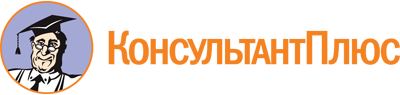 Приказ Минздравсоцразвития России от 23.04.2012 N 390н
"Об утверждении Перечня определенных видов медицинских вмешательств, на которые граждане дают информированное добровольное согласие при выборе врача и медицинской организации для получения первичной медико-санитарной помощи"
(Зарегистрировано в Минюсте России 05.05.2012 N 24082)Документ предоставлен КонсультантПлюс

www.consultant.ru

Дата сохранения: 18.09.2023
 